CURRICULUM SCIENTIFICO E DIDATTICO CON PUBBLICAZIONI DI ANDREA ZANNINI(aggiornato al 30 giugno 2023)Andrea ZANNINIPosizione attualeProfessore ordinario di Storia moderna M-STO/02 (dal 2013)Formazione, titoli accademici e visitingLaurea in Storia presso l’Università Ca' Foscari di Venezia, Facoltà Lettere e filosofia, corso di laurea in Storia (1986)Dottorato di ricerca in Storia economica e sociale presso l’Università Commerciale "L. Bocconi" di Milano (1992)Borsa post-dottorato presso il Dipartimento di storia della Facoltà di Lettere e filosofia dell'Università degli studi di Pisa (1994)Visiting Professor presso l’Università di Osaka nell’ambito di Erasmus Mundus Staff Exchange (2015)Precedenti posizioni accademicheRicercatore universitario di Storia moderna M-STO/02 presso l’Università degli studi di Padova, Facoltà di Scienze Politiche (1997)Professore associato di Storia moderna di Storia moderna M-STO/02 presso l’Università degli studi di Udine, Facoltà di Lingue e letterature straniere (1998)Principali aree di interesse scientificoStoria economica e sociale europea della prima età modernaStoria dell’emigrazioneStoria della contabilità e dell’amministrazioneStoria dell’alpinismoDemografia storicaStoria del turismoStoria della ResistenzaStoria dell’Europa e delle istituzioni europeePrincipali incarichi istituzionali presso il proprio Ateneo2001 - Coordinatore della Commissione per la progettazione delle Lauree specialistiche, Facoltà di Lingue e letterature straniere2001-2004 Membro Commissione Didattica, Facoltà di Lingue e letterature straniere2003-2004 - Rappresentante dell’area scientifica 11 (Scienze storiche, filosofiche, pedagogiche e psicologiche) nella Commissione Ricerca d’Ateneo2002-2004 - Direttore del Centro Interdipartimentale Bibliotecario n. 1, Biblioteca di Storia2005-2010 - Direttore del Centro Interdipartimentale Bibliotecario n. 8, Biblioteca di Studi Umanistici2002-2010 - Componente del Consiglio del Sistema bibliotecario d’Ateneo2006-2013 - Membro del Senato Accademico allargato2010-2016 Componente del Consiglio Direttivo del Centro Interdipartimentale Ricerca Didattica2012-2015 - Direttore vicario del Dipartimento di Scienze umane2012-2016 - Coordinatore vicario del dottorato di ricerca “Storia. Culture e strutture delle aree di frontiera”2012-2015 - Direttore del Centro Interdipartimentale Ricerca Didattica2013-2016 - Componente della Commissione Ricerca d’Ateneo, rappresentante dell’Area ERC SH62013-2016 Coordinatore vicario del dottorato di ricerca interateneo Units-Uniud “Storia delle società, delle istituzioni e del pensiero. Dal Medioevo all’Età Contemporanea”2014-2016 Referente per l’Università di Udine per la Carta europea dei ricercatori & Codice di condotta per l’assunzione dei ricercatori2016-2021 Direttore del Dipartimento di Studi umanistici e del patrimonio culturale2016-2021 Membro del Senato accademico dell’Università di UdineAltri incarichi in ambito scientifico e culturale2012-2016 Componente del Consiglio Direttivo della SISEM – Società Italiana degli Storici dell’Età moderna2013- Componente del Consiglio Direttivo del CEisVe – Centro Interdipartimentale per la Storia di Venezia2013- Componente del Consiglio Direttivo dell’IFSML – Istituto Friulano per la Storia del Movimento di Liberazione2016- Vicepresidente del Consiglio Direttivo dell’IFSML – Istituto Friulano per la Storia del Movimento di Liberazione2014- Componente del Comitato Scientifico del Festival èStoria di Gorizia2016- Componente della giuria del Premio Friuli Storia2016- Presidente della giuria del Premio Friuli Storia Scuole2017-2022 Componente del Comitato Scientifico della Fondazione di Storia di Vicenza (già Istituto per le ricerche di storia sociale e religiosa)2019-2022 Componente del Cda della Fondazione De Claricini Dornpacher2019- Componente del Consiglio Direttivo dell’Associazione Vicino/Lontano2020- Componente del Cda della Fondazione Ado Furlan2021– Componente della Commissione Ministeriale per lo studio della storia nella scuola, Ministero dell’istruzione2021 - Componente della Consulta regionale del Friuli Venezia Giulia sulle fucilazioni e decimazioni per l'esempio, L.R. 28 maggio 2021: dal giugno 2023, Presidente.2022 – Componente del “Comitato Nazionale per le celebrazioni di 500 anni fa il primo viaggio attorno al mondo: Antonio Pigafetta, vicentino, cronista della spedizione di Magellano”.Esperienze di valutazione in ambito universitarioVTR 2006 - Università di Udine, Coordinatore della raccolta dei prodotti di ricerca per la Valutazione Triennale della Ricerca2011-2015, Componente della Commissione per la selezione delle riviste di fascia A della SISEM – Società Italiana degli Storici dell’Età moderna2015-2017 Università di Trieste – Componente del Panel di Area 11 del CIVR, Comitato di Indirizzo per la Valutazione della RicercaPartecipazione a progetti di ricerca e riviste1993-1997 - Componente dell’équipe di ricerca Tra le Prealpi venete e il Brasile meridionale, Fondazione Benetton Studi Ricerche, supervisione di Gaetano Cozzi, coordinamento di Daniela Perco2001-2011 Membro della redazione del sito e della rivista Storia di Venezia2003-2005 Partecipazione al Programma di Ricerca di Interesse Nazionale Confini e confinazioni, comunità locali, istituzioni e risorse nelle Alpi venete-friulane tra la crisi del Seicento ed il primo Ottocento, coordinatore scientifico A. Pastore2006-2008 Partecipazione al Programma di Ricerca di Interesse Nazionale Comunità di confine, merci, transiti, giurisdizioni e controllo delle frontiere, coordinatore scientifico A. Pastore2010-2015 Responsabile scientifico del progetto di ricerca Repubblica della Carnia 1944. Le radici della libertà e della democrazia2011-2013 Responsabile scientifico dell’Unità di Ricerca del Programma di Ricerca di Interesse Nazionale Conoscere e ascoltare. La costruzione dello Stato veneto nella prima età moderna tra istanze della Terraferma e risposte della capitale, coordinatore nazionale G. OrtalliPremi, appartenenza ad associazioni e societàMembro di: Deputazione di Storia Patria per il Friuli, Accademia Udinese di Scienze, Lettere ed Arti, Istituto Pio Paschini per la storia della Chiesa in Friuli, Deputazione Veneta di Storia PatriaSocio di: Società Italiana per la Storia dell’Età Moderna (SISEM), Società Italiana di Demografia Storica (SIDES), Istituto Friulano per la Storia del Movimento di Liberazione (IFSML), Renaissance Society of America (RSA)Premio Leggimontagna, Sezione saggistica III ed. (2005) per Tonache e piccozze. Il clero e la nascita dell’alpinismoAttività didatticaFacoltà di Lingue e letterature straniere, Corsi di laurea in Lingue e letterature straniere e Mediazione culturale: Storia moderna, Storia del viaggio e del turismo, Storia dell’EuropaCorso di laurea in Scienze e tecniche del turismo culturale: Storia del turismo, Storia dell’Europa e del turismoCorso di laurea magistrale in Storia: Didattica della storiaMaster Euroculture: European Contemporary History (in inglese)Ssis, PAS, TFA: Didattica della storia, Laboratorio di Didattica della storiaAttività di referee ed editorialeComponente il comitato editoriale o scientifico delle riviste: Storia contemporanea in Friuli, Attività di referee per: Città e storia, Form@re, Lias. Early Modern Intellectual Culture and its Sources, Nuova Rivista Storica, Rivista Storica Italiana, Società e storia, Storia e Futuro, Ateneo Veneto, Venetica, Toronto University Press, Routledge, Università degli studi di Padova, Università Ca’ Foscari di Venezia, Università dell’Insubria, PRIN 2010-2011, PRIN 2012, VQR 2004-2010, VQR 2011-2014, Scuola Normale di Pisa, Studi storici, CNR-ISEM, International Review of Social HistoryPubblicazioni sulla pagina https://people.uniud.it/page/andrea.zanniniUdine, 30 giugno 2023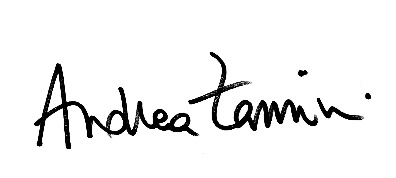 Andrea ZanniniPUBBLICAZIONI SCIENTIFICHE DI ANDREA ZANNINI(aggiornate al 23 aprile 2023)1989Spazio agricolo e regime demografico in una comunità della campagna veneziana: Salzano tra Sei e Ottocento, in AA.VV., La villa di Salzano, Comune di Salzano, Salzano (Ve) 1989, pp. 11-301990Oltre la storia locale per una storia delle comunità, in Eugenio Bacchion (1899-1976). Un contributo agli studi di storia locale, Atti del Convegno di studi, Salzano 21 dicembre 1990, Comune di Salzano, Salzano (Ve) 1990, pp. 21-29La filanda Jacur a Salzano (Venezia) e La filanda Motta a Campocroce (Treviso), in AA.VV., Archeologia industriale nel Veneto, Venezia 1990, pp. 86-891992Un ceto di funzionari amministrativi: i cittadini originari veneziani, 1569-1730, «Studi veneziani», 23 (1992), pp. 131-1451993Burocrazia e burocrati a Venezia in età moderna: i cittadini originari (sec. XVI-XVIII), Istituto veneto di scienze, lettere ed arti, Venezia 1993Un censimento inedito del primo Seicento e la crisi demografica ed economica di Venezia, «Studi veneziani», 26 (1993), pp. 87-116Flussi d'immigrazione e strutture sociali urbane. Il caso dei bergamaschi a Venezia, in «Bollettino di demografia storica», 19 (1993), pp. 207-2151994Il sistema di revisione contabile della Serenissima. Istituzioni, personale, procedure (secc. XVI-XVIII), Albrizzi, Venezia 19941995Sulle vie dell'industrializzazione europea: spunti da un convegno, «Società e storia», 70 (1995), pp. 827-833Recensione a M.T. Boyer-Xambeau, G. Deleplace, L. Gillard, Banchieri e principi. Moneta e credito nell’Europa del Cinquecento, Torino, Einaudi, 1991, «Società e storia», 67 (1995), pp. 192-1941996Problemi di contabilità pubblica e di amministrazione finanziaria nel governo veneziano della Morea e delle isole Ionie,  in Levante veneziano. Aspetti di storia delle Isole Ionie al tempo della Serenissima, a cura di M. Costantini e A. Nikiforou, Bulzoni, Roma 1996, pp. 77-96La sfera economica del commercio a Venezia. Dalla caduta della Repubblica al Novecento, in Storia del commercio a Venezia. Dalla città dei mercanti ai nostri giorni, Corbo e Fiore, Venezia 1996, pp. 73-115Dal corso forzoso alla crisi bancaria (1868-1892), in Storia della Banca Popolare Vicentina, a cura di G. De Rosa, Laterza, Roma-Bari 1996, pp. 91-175Recensione a  L. Guicciardini, L’ore di ricreazione, a c. di A.-M. Van Passen, Leuven-Roma, Leuven University Press-Bulzoni Editore, 1990, «Società e storia», 71 (1996), pp. 194-1951997L'impiego pubblico, in Storia di Venezia. Vol. IV, Il Rinascimento. Politica e cultura, a cura di A. Tenenti e U. Tucci, Istituto dell'Enciclopedia Italiana, Roma 1997, pp. 415-463Il Collegio dei "ragionati" di Venezia fra Cinque e Settecento, in Avvocati, medici, ingegneri. Alle origini delle professioni moderne (secoli XVI-XIX), a cura di M.L. Betri e A. Pastore, CLUEB, Bologna 1997, pp. 377-389L'"occhio politico e calcolatore". Appunti su Gian Rinaldo Carli storico dei prezzi, in Atti del Convegno di studi "Un grande riformatore del '700. Gian Rinaldo Carli tra l'Istria, Venezia e l'Impero", "Acta Histriae", V (1997), pp. 41-50La presenza borghese, in Storia di Venezia. Vol. VII, La Venezia barocca, a cura di G. Benzoni e G. Cozzi, Istituto dell'Enciclopedia Italiana, Roma 1997, pp. 225-272D.Gazzi–A. Zannini, Redditi da baliatico e integrazione sociale degli esposti in una comunità montana (secolo XIX), in “Benedetto chi ti porta, maledetto chi ti manda". L'infanzia abbandonata nel Triveneto (secoli XV-XIX), a cura di Casimira Grandi, Edizioni Fondazione Benetton Studi Ricerche/Canova, Treviso 1997, pp. 84-1001998La finanza pubblica: bilanci, fisco, moneta e debito pubblico, in Storia di Venezia. Vol. VIII, L’ultima fase della Serenissima, a cura di P. Del Negro e P. Preto, Istituto dell'Enciclopedia Italiana, Roma 1998, pp. 431-477Il ministro “assoluto dispositore. Mediazione burocratica e corruzione nelle camere fiscali ionie nel Settecento, in Il Mediterraneo centro-orientale tra vecchie e nuove egemonie. Trasformazioni economiche, sociali e istituzionali nelle Isole Ionie dal declino della Serenissima all’avvento delle potenze atlantiche (secc. XVII-XVIII), a cura di M. Costantini, Bulzoni, Roma 1998, pp. 113-125L'altra Bergamo in laguna: la comunità bergamasca a Venezia, in Storia economica e sociale di Bergamo. Il tempo della Serenissima. Il lungo Cinquecento, diretta da M. Cattini e M.A. Romani, Fondazione per la storia economica e sociale di Bergamo, Bergamo 1998, pp. 175-193Il Banco S. Geminiano e S. Prospero dal 1945 al 1960: dagli anni della ricostruzione al boom economico, in Storia del Banco S. Geminiano e S. Prospero, a cura di G.De Rosa, Roma-Bari, Laterza, 1998, pp. 351-401Un personaggio metafisico: la borghesia veneziana nel secondo Settecento, in L’area alto-adriatica dal riformismo veneziano all’età napoleonica, Atti del convegno di studi, Vicenza, 16-18 ottobre 1997, a cura di Filiberto Agostini, Marsilio, Venezia 1998, pp. 177-198Recensione a Venice and the Veneto, ed. by B.G. Kohl-J.E. Law, «Renaissance Studies», vol. 8, n. 4 (dicembre 1994), «Studi veneziani», XXXVI (1998), pp. 317-319Recensione a Alfredo Viggiano, Governanti e governati. Legittimità del potere ed esercizio dell’autorità sovrana nello Stato veneto della prima età moderna, Fondazione Benetton Studi Ricerche/Canova, Trevio 1993, «Studi veneziani», XXXV (1998), pp. 230-2321999Un discorso aristocratico nell’Italia napoleonica: la cronaca vicentina di Ottavia Negri Velo, in L’aristocrazia vicentina di fronte al cambiamento (1797-1814), Atti del Convegno di Studi, Vicenza 20 dicembre 1997, a cura di A. Chemello, G.L. Fontana, R. Zironda, Accademia Olimpica, Vicenza 1999, pp. 17-34Fornasin – A. Zannini, Crisi e ricostruzione demografica nel Seicento veneto, in Società Italiana di Demografia Storica, La popolazione italiana nel Seicento, Atti del convegno di studi, Firenze, 28-30 novembre 1996, Clueb, Bologna 1999, pp. 103-122L’economia veneta nel Seicento. Oltre il paradigma della “crisi generale”, in Società Italiana di Demografia Storica, La popolazione italiana nel Seicento, Atti del convegno di studi, Firenze, 28-30 novembre 1996, Clueb, Bologna 1999, pp. 473-502Vecchi poveri e nuovi borghesi. La società veneziana nell’Ottocento asburgico, in Venezia e l’Austria, Atti del Convegno di studio presso la Fondazione Giorgio Cini, Venezia 28-31 ottobre 1997, Marsilio, Venezia 1999, pp. 169-194Stipendi e status sociale dei docenti universitari. Una prospettiva storica di lungo periodo, «Annali di Storia delle Università in Italia», 3 (1999), pp. 9-38Sulla definizione e l’uso delle categorie analitiche, «Terra d’Este», 9 (1999), pp. 33-342000Economic and Social Aspects of the Crisis of Venetian Diplomacy in the Seventeenth and Eighteenth Centuries, in D. Frigo (ed. by), Politics and Diplomacy in Early Modern Italy. The Structure of Diplomatic Practice, 1450-1800, Cambridge University Press, Cambridge 2000, pp. 109-146.La città, la campagna, la regione. L’area veneta tra Sei e Settecento, in Il sistema demografico alla fine delle grandi epidemie. Venezia, il Dogado, Chioggia tra Seicento e Settecento, a cura di A.Rosina e F. Rossi, Cleup, Padova 2000, pp. 11-38Il “pregiudizio meccanico” a Venezia in età moderna. Significato e trasformazioni di una frontiera sociale, in Le regole dei mestieri e delle professioni. Secoli XV-XIX, a cura di M. Meriggi e A.Pastore, Milano, FrancoAngeli, 2000, pp. 36-51L’identità urbana in Toscana. Fine di una ricerca, inizio di una riflessione, «Società e storia», 89 (2000), pp. 575-597Giordani, Pietro (Alagna 1774-Varallo 1808), in Dizionario Biografico degli Italiani, vol. 55, Roma, Istituto della Enciclopedia Italiana, 2000, pp. 226-228Recensione a Alle origini della revisione contabile, a cura di Stefano Zambon, Bologna, Il Mulino, 1997 e Metamorfosi del controllo contabile nello Stato veneziano, Il Mulino, Bologna 1998, «Studi veneziani», XXXIX (2000), pp. 321-324Recensione a Sergio Onger, Caro figlio, stimato padre. Famiglia,educazione e società nobiliare nel carteggio tra Francesco e Luigi Mazzucchelli (1784-1793), Comune di Brescia, Brescia 1998, «Studi veneziani», XL (2000), pp. 306-307Recensione a Renzo M. Grosselli, L’emigrazione dal Trentino. Dal Medioevo alla prima guerra mondiale, Museo degli Usi e Costumi della Gente Trentina, San Michele all’Adige (Tn) 1998. Dal Trentino al Voralberg. Storia di una corrente migratoria tra Ottocento e Novecento, a cura di K. H. Burmeister e R. Rollinger, Giunta della Provincia autonoma di Trento, Trento 1998. Daniele Rando-Renzo Tommasi, Bibliografia dell’emigrazione trentina (1793-1994), Giunta della Provincia autonoma di Trento, Trento 1999, «Memoria e ricerca. Rivista di storia contemporanea», 6 (2000), pp. 229-2312001L’invenzione di un cosmo borghese, e altre opere recenti. Verso una storia sociale e culturale dell’alpinismo, «Società e storia», 94 (2001), pp. 776-787Gnifetti, Giovanni (Alagna 1801 – Saint Etienne 1867), in Dizionario Biografico degli Italiani, vol. 57, Roma, Istituto della Enciclopedia Italiana, 2001, pp. 441-443Recensione a Alfredo Viggiano, Lo specchio della Repubblica. Venezia e il governo delle Isole Ionie nel ‘700, Cierre, Verona 1998, «Archivio Storico Italiano», a. CLIX, 589 (2001), pp. 686-690Recensione a La porta d’Italia. Diari e viaggiatori polacchi in Friuli-Venezia Giulia dal XVI al XIX secolo, a cura di L. Burello e A. Litwornia, Forum, Udine 2000, «Società e storia», 94 (2001), pp. 807-808Cittadini veneziani. Zannini legge Bellavitis, recensione a: Anna Bellavitis, Identité, mariage, mobilité sociale. Citoyennes et citoyens à Venise au XVIe siècle, École française de Rome, Rome 2001, «Storica», 20-21 (2001), pp. 261-2672002Alessio Fornasin – Andrea Zannini (a cura di), Il popolamento dello spazio montano: paradigmi e specificità di una conquista (secoli XVI-XX), Atti della sessione dedicata alla montagna del Convegno di studi “La Demografia storica italiana al passaggio del millennio”, Bologna, 23-25 novembre 2000, Forum, Udine 2002Fornasin – A. Zannini, Montagne aperte, popolazioni diverse. Temi e prospettive di demografia storica degli spazi montani, in Il popolamento dello spazio montano: paradigmi e specificità di una conquista (secoli XVI-XX), Atti della sessione dedicata alla montagna del Convegno di studi “La Demografia storica italiana al passaggio del millennio”, a cura di A. Fornasin e A. Zannini, Forum, Udine 2002, pp. 7-21La costruzione della città turistica, in Storia di Venezia. L’Ottocento 1797-1918, a cura di Stuart J. Woolf, t. II, Istituto della Enciclopedia Italiana, 2002, pp. 1123-1149Gaetano Cozzi e la storia di Venezia, «Ateneo Veneto», CLXXXIX, terza serie, 1/I (2002), pp. 95-142L’identità multipla: essere popolo in una capitale (Venezia, XVI-XVIII secolo), in Essere popolo. Prerogative e rituali d’appartenenza nelle città italiane d’antico regime, a cura di Gérard Delille e Aurora Savelli, «Ricerche storiche», XXXII, 2-3, 2002, pp. 247-262Gorret, Amé (Valtournenche 1836- Saint Pierre 1907), in Dizionario Biografico degli Italiani, vol. 58, Roma, Istituto della Enciclopedia Italiana, 2002, pp. 99-101Gino Luzzatto. Profilo biografico, in www.storiadivenezia.net, vedi Storici2003Daniele Gazzi – Andrea Zannini, Contadini, emigranti, “colonos”. Tra le Prealpi venete e il Brasile meridionale: storia e demografia, 1780-1910, Edizioni Fondazione Benetton Studi Ricerche / Canova, Treviso, 2003, 2 tomiGugliermina, Giuseppe Francesco, in Dizionario Biografico degli Italiani, vol. 61, Roma, Istituto della Enciclopedia Italiana, 2003, pp. 56-57Recensione a Paola Lanaro, I mercati nella Repubblica veneta. Economie cittadine e stato territoriale (secoli XV-XVIII), Venezia, Marsilio, 1999, «Società e storia», 99 (2003), pp. 194-196Recensione a Aleksander Panjek, Terre di confine. Agricolture e traffici tra le Alpi e l’Adriatico: la contea di Gorizia nel seicento, Ed. della Laguna, Mariano del Friuli (Go) 2002, «Società e storia», 102 (2003), pp. 861-863Recensione a Paolo Preto, Persona per hora secreta. Accusa e delazione nella Repubblica di Venezia, Milano, il Saggiatore, 2003, «Storia di Venezia», I (2003), pp. 144-1452004Tonache e piccozze. Il clero e la nascita dell’alpinismo, CDA & Vivalda editori, Torino, 2004Insegnare la storia o insegnare a insegnarla? Riflessioni da un’esperienza alla Ssis di Udine, «Società e storia», 104, 2004, pp. 391-400 (e quindi in Incontri di discipline per la didattica. Raccolta di studi dedicati a Pierluigi Rigo, a cura di Claudio Griggio, Milano, Franco Angeli, 2006, pp. 195-206)Alessandro Rosina – Andrea Zannini, L’antico regime demografico, in Il Veneto. Storia della popolazione dalla caduta di Venezia a oggi, a cura di Gianpiero Dalla Zuana, Alessandro Rosina e Fiorenzo Rossi, Marsilio, Venezia, 2004, pp. 21-42Alessandro Rosina – Andrea Zannini, Mortalità infantile, in Il Veneto. Storia della popolazione dalla caduta di Venezia a oggi, a cura di Gianpiero Dalla Zuana, Alessandro Rosina e Fiorenzo Rossi, Marsilio, Venezia, 2004, pp. 177-194Le identità nazionali in Europa e l’identità europea, in L’identità culturale europea nella tradizione e nella contemporaneità, a cura di Annalisa Cosentino, Intensive Programme «Erasmus», Udine, 28 giugno – 11 luglio 2004, Forum, Udine, 2004, pp. 43-53Recensione a Alessandro Pastore, Alpinismo e storia d’Italia. Dall’Unità alla Resistenza, Il Mulino, Bologna 2003, «Società e storia», 103 (2004), pp. 198-200Recensione a Gizella Nemeth Papo-Adriano Papo, Ludovico Gritti. Un principe-mercante del Rinascimento tra Venezia, i Turchi e la corona d’Ungheria, Edizioni della Laguna, Mariano del Friuli (Go), 2002, «Studi veneziani», XLVII (2004), pp. 416-4172005L’economia del territorio, in Ville venete: la Provincia di Vicenza, a c. di Donata Battilotti, Istituto regionale per le ville venete – Marsilio, Venezia, 2005, pp. XXV-XXIXLa grande frattura. La demografia del Bellunese nell’Ottocento rivisitata, in La questione «montagna» in Veneto e Friuli tra Otto e Novecento. Percezioni, analisi, interventi, a cura di Antonio Lazzarini e Agostino Amantia, Istituto Storico Bellunese della Resistenza e dell’Età Contemporanea, Belluno, 2005, pp. 209-233La Venezia di Gino Luzzatto: dal Medioevo all’età contemporanea, in Gino Luzzatto, storico dell’economia tra impegno civile e rigore scientifico, Atti del Convegno di studi, Venezia 5-6 novembre 2004, a cura di Paolo Lanaro, «Ateneo Veneto», CXCII, terza s., 4/I (2005), pp. 75-95Lazzarini, Vittorio, in Dizionario Biografico degli Italiani, vol. 64, Roma, Istituto della Enciclopedia Italiana, 2005, pp. 230-2322006Marco Folin – Andrea Zannini (a cura di), La storia come esperienza umana. Gaetano Cozzi: sei conversazione, una lezione inedita, la bibliografia, Edizioni Fondazione Benetton Studi Ricerche/Canova, Treviso, 2006Walter Panciera – Andrea Zannini, Didattica della storia. Manuale per la formazione degli insegnanti, Le Monnier, Firenze, 2006«Gli agricoltori? Mancano». Colloredo di Monte Albano dagli atti del Catasto austriaco (1826), in Colloredo di Monte Albano. I paesaggi, ieri, oggi e domani, a cura di Francesco Micelli e Javier Grossutti, atti della giornata di studio, Colloredo di Monte Albano, 18 febbraio 2006, Comune di Colloredo di Monte Albano, 2006, pp. 35-64La logica della distinzione. I Borghesaleo, una casata di Terraferma al servizio della Serenissima (XVI-XVIII sec.), «Ateneo Veneto», anno CXCIII, terza serie, 5/II (2006), pp. 63-126Nievo: dalla storia al romanzo, in Ippolito Nievo, Atti del Convegno di Udine, 24-25 maggio 2005, a cura di Antonio Daniele, Esedra, Padova 2006, pp. 81-90Recensione a Marco Cuaz, Le Alpi, Il Mulino, Bologna 2005, «Società e storia», 113 (2006), pp. 622-6232007La cooperazione operaia in Carnia nel primo Novecento, ina cura di Andrea Cafarelli, Udine, Forum, 2007, pp. 195-212I Maestri: Carriere, Metodi Didattici, Posizione Sociale, Rapporti con le Professioni, in Storia delle università in Italia, a cura di G.P. Brizzi-P. Del Negro-A. Romano, II, Messina, Sicania, 2007, pp. 37-63I nobili Ricchieri a Fiume Veneto, in «Atti dell’Accademia San Marco di Pordenone», 9 (2007), pp. 123-1302008La valutazione della ricerca nelle discipline storiche, in Insegnamento universitario e dottorati di ricerca: il ruolo della storia moderna, a cura di Carmen Menchini e Mario Caricchio, SISEM Società Italiana per la Storia dell’Età Moderna – Bononia University Press, Bologna, 2008, pp. 191-203La formazione dell’insegnante di storia nelle Ssis, in «Mundus», 1 (2008), pp. 14-21I docenti tra corporazioni e servizio allo Stato, in Le università napoleoniche. Uno spartiacque nella storia italiana ed europea dell’istruzione superiore, Atti del Convegno internazionale di studi, Padova-Bologna, 13-15 settembre 2006, a c. di Piero Del Negro e Luigi Pepe, Clueb, Bologna, 2008, pp. 93-107Mauro Gaddi – Andrea Zannini (a cura di), «Venezia non è da guerra». L’Isontino, la società friulana e la Serenissima nella Guerra di Gradisca (1615-1617), Atti del Convegno internazionale di studi storici, Gradisca d’Isonzo, 26-27 ottobre 2007, Forum, Udine, 2008Introduzione a «Venezia non è da guerra». L’Isontino, la società friulana e la Serenissima nella Guerra di Gradisca (1615-1617), Atti del Convegno internazionale di studi storici, Gradisca d’Isonzo, 26-27 ottobre 2007, a c. di Mauro Gaddi e Andrea Zannini, Forum, Udine, 2008, pp. 13-31Recensione a Jacopo Stainero, Patria del Friuli restaurata. Estimo,a agronomia e vita nei campi nel manuale di un “pubblico perito” udinese del cinquecento, a cura di A. Pesaro, Udine, Forum, 2006, «Società e storia», 119 (2008), pp. 178-180Recensione a Dalla Sila alle Alpi. L’itinerario storiografico di Raul Merzario, a cura di Stefano Levati e Luigi Lorenzetti, Franco Angeli, Milano, 2008, «Società e storia», 122 (2008), pp. 835-8382009Andrea Zorzi - Andrea Zannini - Walter Panciera - Sandro Rogari, Storia, Garzanti Scuola, Novara, 2009, 3 voll.Walter Panciera – Andrea Zannini, Didattica della storia. Manuale per la formazione degli insegnanti, Le Monnier, Firenze, 2009 (II ed. aggiornata e ampliata)“La seconda corona della nobiltà”. I cittadini originari veneziani nel XVII e XVIII secolo, in Le aristocrazie cittadine. Evoluzione dei ceti dirigenti urbani nei secoli XV – XVIII, a c. di Marino Zorzi, Marcello Fracanzani, Italo Quadrio, Venezia, La Musa Talìa, 2009, pp. 31-51Venezia città aperta. Gli stranieri e la Serenissima XIV-XVIII sec., Venezia, Marcianum Press, 2009Recensione a Claudio Maddalena, Le regole del principe. Fisco, clero, riforme a Parma e Piacenza (1756-1771), Milano, Franco Angeli, 2008, «Società e storia», 123 (2009), pp. 174-175Crolli, crac e catastrofi: quando la Storia si spezza, in Crac a cura di Andrea Csillaghy e Francesco Marangon, «Multiverso», 8-9 (2009), pp. 95-98“Dall’America mi scrisse e mi scrisse ancora”. Le lettere d’emigrazione nelle memorie di Giuseppe Negri, in I mantovani al nuovo mondo. Studi e memorie, a cura di Renzo Rabboni, «Postumia», 20, 3 (2009), pp. 125-133Recensione a Vera Costantini, Il sultano e l’isola contesa. Cipro tra eredità veneziana e potere ottomano, Milano, Utet Libreria, 2009, «Società e storia», 126 (2009), pp. 710-711Gateano Greco-Andrea Zannini, La Didattica della storia e l’esperienza delle Ssis,  in «Mundus», 3-4 (2009), pp. 64-682010A.Zannini (a cura di), Bibliometria vs. peer review? Dialogo tra un informatico e uno storico sulla valutazione della ricerca, «Cromohs», 15 (2010), pp. 1-6Recensione a Paul Freedman, Il gusto delle spezie nel Medioevo, Bologna, Il Mulino, 2009, «Società e storia», 129 (2010), pp. 811-812Recensione a Nuovo Liruti. Dizionario biografico dei Friulani. 2. L’età veneta, a cura di C. Scalon, C. Griggio e U. Rozzo, Udine, Forum, 2009, «Società e storia», 129 (2010), pp. 822-823Recensione a Claudio Povolo, L’uomo che pretendeva l’onore. Storia di Bortolamio Pasqualin da Malo (1502-1591), Venezia, Marsilio, 2010, «Società e storia», 129 (2010), pp. 823-825Sempre più agricola, sempre più regionale. L’economia della Repubblica di Venezia da Agnadello al Lombardo-Veneto (1509-1817), in 1509-2009. L’ombra di Agnadello: Venezia e la Terraferma, Atti del Convegno Internazionale di Studi, Venezia 14-16 maggio 2009, a cura di Giuseppe Del Torre e Alfredo Viggiano, «Ateneo veneto», CXCVII, 9/I (2010), pp. 137-171Il Friuli sotto la Serenissima: un’area economica integrata o marginale?, «Atti dell’Accademia Udinese di Scienze Lettere ed Arti», CIII (2010), pp. 69-792011Système comptable d’une République de marchands et construction d’un État territorial (Venise, XVe-XVIe siècles), in Anne Dubet – Marie-Laure Legay (dir.), La Comptabilité publique en Europe (1500-1850), Rennes, Presses Universitaires de Rennes, 2011, pp. 113-126Sur la mer, près des montagnes. Venise et le circuit de production et vente du bois (XVIe – XIXe siècle), in A. Cabantous-J.-L. Chappey-R. Morieux-N. Richard-F. Walter, Mer et Montagne dans la culture européenne (XVIe – XIXe siècle), Rennes, Presses Universitaires de Rennes, 2011, pp. 43-55Tra la ragione e il cuore. L’autobiografia del medico carnico Giovanni Battista Lupieri (1776-1873), «La Panarie», a. XLIV, 168 (2011), pp. 25-32Una “magnifica ossessione”? Contabilità pubblica e revisione contabile nella Serenissima tra storia economica ed economica aziendale (sec. XV-XVIII), in Rendiconti, misure “maneggi”. Una prospettiva storica sulla contabilità (XVI-XIX secolo), a c. di Marco Bianchini, Marco Cattini, Marzio A. Romani, «Cheiron», 51 (2011), pp. 67-78La politica estera della Serenissima da Agnadello a Napoleone. Un ventennio di storiografia, «Archivio Veneto», VI s., 1 (2011), pp. 141-152I mercanti di legname delle Alpi orientali (sec.. XV-XVIII). Nota da alcuni studi recenti, in Un tremore di foglie. Scritti e studi in ricordo di Anna Panicali, vol. 2, a cura di A. Csillaghy, A. Riem Natale, M. Romero Allué, R. De Giorgi, A. Del Ben, L. Gasparotto, Udine, Forum, 2011, pp. 471-478Recensione a Alvise Zorzi, Napoleone a Venezia, Milano, Mondadori, 2010, in «Studi veneziani», LXIII, 2011, pp. 656-6582012Insegnare la guerra in una prospettiva globale, «Storia e futuro. Rivista di storia e storiografia», 28 (2012), www.storiaefuturo.comUn ecomito? Venezia (XV-XVIII sec.), in Storia economica e ambiente: un’introduzione, a c. di G. Alfani, M. Di Tullio e L. Mocarelli, Milano, Franco Angeli, 2012, pp. 100-113Recensione a F. De Vivo, Patrizi, informatori, barbieri. Politica e comunicazione a Venezia nella prima età moderna, Milano, Feltrinelli, 2012, «Cromohs», 17 (2012), http://www.cromohs.unifi.it/17_2012/zannini_devivo.htmlRecensione a Questioni di confine e terre di frontiera in area veneta. Secoli XVI-XVII, a cura di W. Panciera, Milano, FrancoAngeli, 2010, «Società e storia», 136 (2012), pp. 454-456Ruined Landscape? Squilibri ambientali e costruzione dello Stato nelle Alpi orientali ad inizi Seicento, in Per Roberto Gusmani. Linguaggi, culture, letterature. Studi in ricordo. 1, a c. di Giampaolo Borghello, Udine, Forum, 2012, pp. 493-511Bois, bétail et bras. L’économie des communautés alpines vénitiennes face aux changements des XVIIIe-XIXe siècles, in L. Brassart-J.-P. Jessenne-N. Vivier (eds), Clochemerle ou république villageoise ? La conduite municipale des affaires villageoises en Europe du XVIII au XX siècle, Villeneuve d’Ascq, Presses Universitaires du Septentrion, 2012, pp. 175-188La frontiera certa. Note su Questioni di confine, in «Società e storia», 135 (2012), pp. 189-194Recensione a Comune di Sesto al Reghena – Provincia di Pordenone – Fondazione Cassa di Risparmio di Udine e Pordenone, L’abbazia di Santa Maria di Sesto nell’epoca moderna (secoli XV-XVIII), a cura di Andrea Tilatti, Pasian di Prato (Ud), Lithostampa, 2012, in «Studi veneziani» LXVI (2012), pp. 681-6882013Alberto Buvoli, Gustavo Corni, Luigi Ganapini, Andrea Zannini (a cura di), La Repubblica della Carnia e dell’Alto Friuli. Una lotta per la libertà e la democrazia, Bologna, Il Mulino, 2013La Didattica della Storia alla prova del TFA, in “Storia e Futuro”, 31 (marzo 2013), http://storiaefuturo.eu/la-didattica-della-storia-alla-prova-del-tfa/Ottavia Niccoli, Alessandro Pastore, Andrea Zannini, Giorgio Ferigo, uno storico fuori dell’accademia, “Studi Storici”, a. 53, fasc. 2 (2013), pp. 309-322 Nievo e il 1797, in Ippolito Nievo, centocinquant’anni dopo, Atti del convegno, a cura di Enza Del Tedesco, Pisa-Roma, Fabrizio Serra editore, 2013, pp. 289-302Palmanova, la guerra di Gradisca e il confine orientale veneto tra Cinque e Seicento, in Città della strada città della spada. Cividale e Palmanova, Udine, Società Filologica Friulana, 2013, pp. 155-169Prefazione a: Matteo Melchiorre, Conoscere per governare. Le relazioni dei Sindici Inquisitori e il dominio veneziano in Terraferma (1543-1626), Udine, Forum, 2013, pp. 11-14Recensione a Recensione a Giulia Vertecchi, Il «masser ai formenti in Terra Nova». Il ruolo delle scorte granarie a Venezia nel XVIII secolo, CROMA – Università degli studi Roma Tre, Roma, 2009, “Studi Veneziani”, 67, 2013, pp. 620-621Recensione a P. Lanaro – A. Smith ( a cura di), Donne a Verona. Una storia della città dal medioevo ad oggi, Verona, Cierre, 2012, “Studi Veneziani”, 68, 2013, pp. 481-4822014L’ordine imperfetto. Trent’anni di storiografia sulla cittadinanza nella Repubblica di Venezia, in Amicitiae pignus. Studi storici per Piero Del Negro, a cura di U. Baldini e G.P. Brizzi, Milano, Unicopli, 2014, pp. 383-400La Repubblica di Venezia e il revival del repubblicanesimo della prima età moderna, in Per Furio. Studi in onore di Furio Bianco, Udine, Forum, 2014, pp. 233-239Nazionalità, religione e commercio a Venezia agli inizi del Seicento, in Non solo verso Oriente. Studi sull’Ebraismo in onore di Pier Cesare Ioly Zorattini, a c. di M. Del Bianco Cotrozzi – R. Di Segni – M. Massenzio, Olschki, Firenze 2014, pp. 443-455Il turismo a Venezia dal secondo dopoguerra a oggi, in Venise XXe siècle, sous la direction de Marco Fincardi et Xavier Tabet, «Laboratoire italien», 15, 2014, pp. 191-200Venezia nell’età di Boschini, in Marco Boschini. L’epopea della pittura veneziana nell’Europa barocca, Atti del Convegno di Studi, Verona 19-20 giugno 2014, a c. di E.M. Dal Pozzolo con la collaborazione di P. Bertelli, Treviso, Zel Edizioni, 2014, pp. 17-242015Storia minima d’Europa. Dal Neolitico a oggi, Bologna, Il Mulino, 2015Recensione a Erica Ianiro, Levante. Veneti e Ottomani nel XVIII secolo, Venezia, Marsilio, 2014, in «Società e storia», 146 (2015), pp. 775-777Il Friuli nella storiografia veneta tra Sette e Ottocento, in “Reti Medievali”, 16, 1 (2015), http://www.rmojs.unina.it/index.php/rm/indexUna burocrazia repubblicana. Stato e amministrazione a Venezia tra XVI e XVIII secolo, in Il Commonwealth veneziano tra 1204 e la fine della Repubblica. Identità e peculiarità, a c. di G. Ortalli, O. Jens Schmitt, E. Orlando, Venezia, Istituto veneto di scienze, lettere ed arti, 2015, pp. 131-153Una lezione di Ugo Tucci, in Ugo Tucci in Friuli Venezia Giulia: archivista, storico, insegnante, a cura di Claudia Salmini, Trieste, Stella Arti grafiche, 2015, pp. 55-58Recensione a: Commercial Networks and European Cities, 1400-1800, ed. by Andrea Caracausi and Christof Jeggle, London, Pickering & Chatto 2014, “Società e Storia”, (148) 2015, pp. 399-4012016Il Friuli. La storia, in Storia dell’architettura nel Veneto, a c. di D. Battilotti, G. Beltramini, E. Demo e W. Panciera, Marsilio-Regione del Veneto, Venezia, 2016, pp. 251-253Alberto Buvoli, Andrea Zannini (a cura di), Estate-autunno 1944. La Zona libera partigiana del Friuli orientale, Bologna, Il Mulino, 2016Il manuale di storia nella scuola d’oggi. La parola agli insegnanti, in F. Di Brazzà et al. (a cura di), Le carte e i discepoli. Studi in onore di Claudio Griggio, Udine, Forum, 2016, pp. 505-513Appunti sul dibattito Stato-regioni nel secondo dopoguerra, in Cultura in Friuli. Settimana della cultura friulana, setimane de culture furlane, 7-15 maggio 2015, a c. di M. Venier e G. Zanello, Udine, Società Filologica Friulana, 2016, pp. 331-33«The History Manifesto». Riflessioni di un fiancheggiatore, in V. Formentin, S. Contarini, F. Rognoni, M. Romero Allué, R. Zucco (a c. di), Lingua, letteratura e umanità. Studi offerti dagli amici ad Antonio Daniele, Padova, CLEUP, 2016, pp. 495-502La montagna e la sfida dell’ambiente in età moderna, in Gian Pietro Brogiolo, Andrea Leonardi, Caro Tosco (a cura di), Paesaggi delle Venezie. Storia ed economia, Venezia, Marsilio, 2016, pp. 401-412Laghi, fiumi e zone umide, in Gian Pietro Brogiolo, Andrea Leonardi, Caro Tosco (a cura di), Paesaggi delle Venezie. Storia ed economia, Venezia, Marsilio, 2016, pp. 413-423Venezia città aperta. Immigrati, mendicanti, visitatori e grantouristi (XVII-XVIII sec.), in Tiziana Plebani (a cura di), Stranieri, barbari, migranti. Il racconto della storia per comprendere il presente, Venezia, Biblioteca Nazionale Marciana, 2016, pp. 51-54.2017Recensione a: Paul M. Dover (ed.), Secretaries and Statecraft in the Early Modern World, Edinburgh University Press, Edunburgh, 2016, in “European History Quarterly”, 47, 2 (2017), pp. 338-340Sterile e litigioso. Il Friuli nelle relazioni cinquecentesche dei Sindici Inquisitori, in Cultura in Friuli III. Settimana della cultura friulana. Setemane de culture furlane 5-16 maggio 2016, a cura di Matteo Venier e Gabriele Zanello, Udine, Società Filologica Friulana, 2017, pp. 701-710A Backward Region?, in G. Dalla Zunna, A. Minello, L. Piccione (eds), Sweet child of mine. Child mortality in Veneto at the dawn of the demographic transition, Padova, Cleup, 2017, pp. 31-44Michael Knapton, Una repubblica di uomini. Saggi di storia veneta, a cura di Andrea Gardi – Gian Maria Varanini – Andrea Zannini, Udine, Forum, 2017Gian Maria Varanini – Andrea Zannini, Dall’Inghilterra a Venezia e al Veneto, in Michael Knapton, Una repubblica di uomini. Saggi di storia veneta, a cura di Andrea Gardi – Gian Maria Varanini – Andrea Zannini, Udine, Forum, 2017, pp. XV-XXX1496. Una processione, un mondo, in Andrea Giardina (a cura di), Storia mondiale dell’Italia, Roma-Bari, Laterza, 2017, pp. 352-356Insegnamento della storia e/è Public History, in RiMe – Rivista dell’Istituto di Storia dell’Europa Mediterranea, 1/I, n.s., dicembre 2017, pp. 119-126Luciano Santin, Andrea Zannini (a cura di), Fuciliati per l’esempio. La giustizia militare nella Grande Guerra e il caso di Cercivento, Udine, Forum2018Le comunità straniere a Venezia e le dinamiche di inclusione ed esclusione in città, in Comunità e società nel Commonwealth veneziano, a cura di G. Ortalli, O. Jens Schmitt, E. Orlando, Venezia, Istituto Veneto di Scienze, Lettere ed Arti, 2018, pp. 163-173Monica Emmanuelli – Andrea Zannini (a cura di), La ricostruzione della società friulana 1945-1955, Udine, istituto Friulano per la Storia del Movimento di LiberazioneDopoguerra italiano, dopoguerra friulano, in Monica Emmanuelli – Andrea Zannini (a cura di), La ricostruzione della società friulana 1945-1955, Udine, istituto Friulano per la Storia del Movimento di Liberazione, pp. 9-272019La Storia di Venezia dell’Istituto della Enciclopedia Italiana e Antonio Menniti Ippolito. Un’intervista a Gino Benzoni, in Marco De Nicolò – Matteo Sanfilippo (a cura di), Papi, curia e città in età moderna. In memoria di Antonio Menniti Ippolito, Roma, Viella, 2019, pp. 129-134Vent’anni dopo una ricerca, centocinquant’anni dopo un’emigrazione: feltrini in Rio Grande do Sul, in Emilio Franzina (a c. di), I Veneti in Brasile e la storia dell’emigrazione, “Venetica”, a. XXXIII, n. 57/2, 2019, pp. 63-74L’economia della montagna friulana negli anni Trenta. Note preliminari, in Via dalla montagna. ‘Lo spopolamento montano in Italia’ (1932-1938) e la ricerca sull’area friulana di Michele Gortani e Giacomo Pittoni, a c. di Alessio Fornasin e Claudio Lorenzini, Udine, Forum, 2019, pp. 223-233Adolescenza traviata. Il Convegno della Fondazione Cini del 1959, “Acta Histriae”, 27, 4 (2019), pp. 865-873La Storiografia friulana nel Novecento. Le Memorie Storiche Forogiuliesi (1905-1978), in “Memorie Storiche Forogiuliesi”, XCIX (2019), pp. 11-322020Andrea Zannini (a cura di), Un paese, un fiume. Storia di Latisana dal Medioevo al Novecento, Udine, Forum, 2020Un paese, un fiume, la sua storia. Introduzione a: Andrea Zannini (a cura di), Un paese, un fiume. Storia di Latisana dal Medioevo al Novecento, Udine, Forum, 2020, pp. 7-17Conflicts, social unease, and protests in the world of the Venetian guilds (sixteenth to eighteeth century), in M. van Gelder, C. Judde de Larivière (eds.), Popular politics in an aristocratic Republic. Political Conflict and Social Contestation in Late Medieval and Early Modern Venice, Routledge, London and New York, 2020, pp. 218-2362021Irene Barbiera – Gianpiero Dalla Zuanna – Andrea Zannini (a cura di), Popolazioni e società delle Venezie. Storia delle Venezie, vol. 2, Roma, Viella, 2021Irene Barbiera – Gianpiero Dalla Zuanna – Andrea Zannini, Introduzione a Iid. (a cura di), Popolazioni e società delle Venezie. Storia delle Venezie, vol. 2, Roma, Viella, 2021, pp. 9-21Irene Barbiera – Gianpiero Dalla Zuanna – Andrea Zannini, Immigrare in Iid. (a cura di), Popolazioni e società delle Venezie. Storia delle Venezie, vol. 2, Roma, Viella, 2021, pp. 199-222Liliana Cargnelutti - Oldino Cernoia - Andrea Zannini (a cura di), I De Claricini Dornpacher in Friuli. La storia, la villa di Moimacco, i cinquant’anni della Fondazione, Udine, Forum, 2020La Fondazione De Claricini Dornpacher. I primi cinquant’anni, in Liliana Cargnelutti - Oldino Cernoia - Andrea Zannini (a cura di), I De Claricini Dornpacher in Friuli. La storia, la villa di Moimacco, i cinquant’anni della Fondazione, Udine, Forum, 2020, pp. 15-21L’insegnamento della storia nella tempesta digitale, in “Storia e Futuro. Rivista di storia e storiografia online”, 54 (dicembre 2021), https://storiaefuturo.eu/linsegnamento-della-storia-nella-tempesta-digitale/Antifascismo ed europeismo: lo snodo del dopoguerra, in “Storia contemporanea in Friuli”, 51 (2021), pp. 249-255Gino Benzoni e la storia di Venezia, in “Studi veneziani”, n.s. LXXXIII-LXXXIV (2021), pp. 33-512022L’altro Pasolini. Guido, Pier Paolo, Porzûs e i turchi, presentazione di W. Veltroni, Venezia, MarsilioLa storia dalla parte delle donne, in Carlo Tolazzi, Il silenzio e la rivolta. Quattro scritture per una Carnia in scena, Udine, Forum, 2022, pp. 194-196I segni discussi del passato, in Impronta a cura di Francesco Marangon e Mauro Pascolini, «Multiverso», 17 (2022), pp. 85-87Stranieri e immigrati a Venezia tra medioevo ed età moderna, in Ponti di dialogo. l’immigrazione a Venezia e nel Veneto dal medioevo a oggi, a cura di Francesco Della Puppa, “Studi Emigrazione. International Journal Of Migration Studies”, LIX, 227 (2022), pp. 369-387Regioni e autonomia. Veneto e Friuli Venezia Giulia dal dopoguerra ad oggi, in Francesco Bianchi – Walter Panciera (a cura di), Governo e forme della politica nelle Venezie. Storia delle Venezie, vol. 3, Roma, Viella, 2022, pp. 343-3662023Recensione a: Samuel K. Cohn jr., Popular Protest and Ideals of Democracy in Late Renaissance Italy, Oxford University Press, Oxford 2022, in «International Review of Social History», 68 (1), 2023, pp. 194-197